                         Сборник дидактического материала для занятий по ПДД 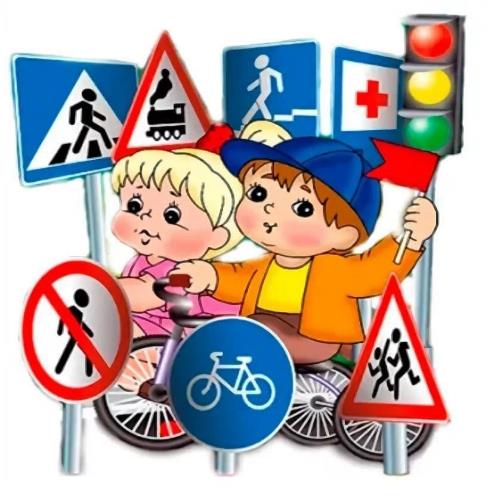 Аннотация Данное пособие создано для работы с воспитанниками старшего дошкольного возраста, которое позволит развить у детей умения и навыки безопасного поведения на дорогах, сформировать сознательное отношение к личной безопасности. Таблицы и схемы в стиле «мнемо», облегчают запоминание стихов, правил Дорожного Движения, дорожных знаков, а также могут быть использованы при обогащении словарного запаса. В пособие включено:  подборка мнемодорожек по ПДД -подборка мнемотаблиц по ПДД подборка дидактических игр в виде мнемотаблиц -подборка мнемотаблиц для заучивания стихотворений по ПДД Пояснительная записка «Сборник дидактического материала для занятий по ПДД» Мы все являемся участниками дорожно-транспортных отношений. В связи с этим, существует угроза главной ценности человека – жизни. Главное условие, обеспечивающее ребёнку безопасность на дорогах - это знание и выполнение требований дорожных законов. Обучение правилам дорожного движения в детском саду - это жизненная необходимость, поэтому различные мероприятия по ПДД всегда актуальны. В своей работе с дошкольниками я использую мнемотехнику. Мнемотехника - это система различных приемов, облегчающих запоминание и увеличивающих объем памяти путем образования дополнительных ассоциаций. Цель обучения с помощью мнемотехники: развитие памяти (зрительной, слуховой, тактильной, двигательной), мышления, внимания, воображения. Основа обучения - развитие творческого познания. Особое место в качестве дидактического материала на занятиях по ПДД является использование мнемотаблиц. Мнемотаблица – это схема, в которую заложена определенная информация. Овладения приемами работы с мнемотаблицами значительно сокращает время обучения и одновременно решает задачи, направленные на перекодирование информации, т.е. преобразование из абстрактных символов в образные модели, коллажи. Данное пособие создано для работы с воспитанниками старшего дошкольного возраста, который позволит развить у детей умения и навыки безопасного поведения на дорогах, сформировать сознательное отношение к личной безопасности. Цель: формирование у детей навыков безопасного поведения на дороге посредством моделирования, создания проблемной ситуации, использования приемов мнемотехники. Задачи: Содействовать развитию интереса и повышать мотивационную готовность детей дошкольного возраста, гармонично сочетая традиционные средства обучения с использованием творческой методики. В игровой форме закрепить представления о правилах дорожного движения, дорожных знаках. Формировать умение понимать схематическое изображение для правильной ориентации на улицах и дорогах. Воспитывать дисциплинированность и сознательное выполнение правил дорожного движения, культуру поведения в дорожно-транспортном процессе. Суть мнемосхемы заключается в следующем: на каждое слово, маленькое словосочетание или предложение придумывается картинка (изображение); таким образом, весь текст зарисовывается схематично, глядя на эти схемы - рисунки ребенок легко запоминает информацию о способах и действиях на дороге, а также дорожные правила и правила безопасности. Обучая детей правилам поведения на улице, важно использовать разнообразные формы и методы работы. Дошкольников необходимо знакомить с обязанностями пешеходов и пассажиров доступными для них формами. Это беседы, обсуждение ситуаций, наблюдения, экскурсии, заучивание стихов, чтение художественных текстов, просмотр видеоматериалов, настольные и дидактические игры. Знания закрепляются в играх, развлечениях, соревнованиях, конкурсах. Данная работа рекомендует познакомить детей с дорожными знаками, которые наиболее часто встречаются на улицах. Я хочу предложить эффективный метод их запоминания - мнемосхемы.  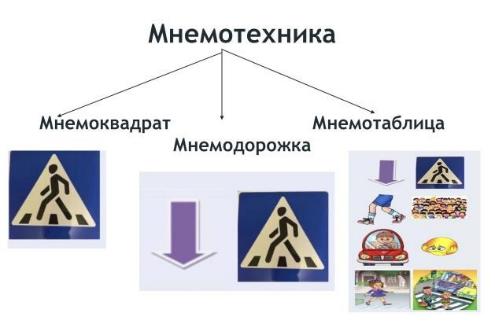 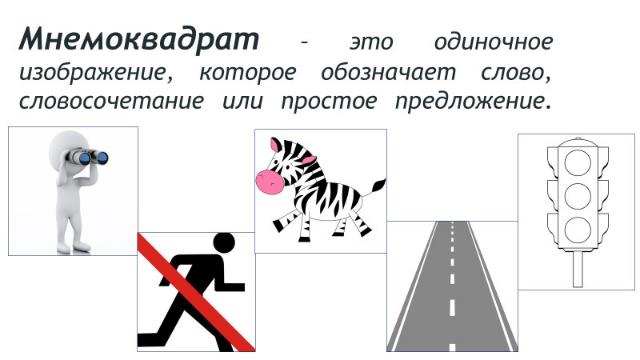 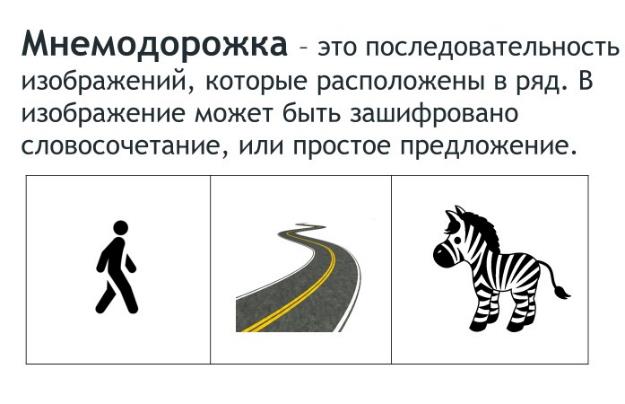 ЗАКЛЮЧЕНИЕ В результате использования данной техники дети преодолевают робость, и застенчивость, их кругозор расширяется, знания о дорожных знаках, светофоре, правилах дорожного движения, правилах поведения на улицах и дорогах города, в транспорте, становятся наиболее полными и прочными. При обучении дошкольников правилам дорожного движения целесообразно использовать метод мнемотехники, поскольку он дает эффективный результат. Мнемотаблицы облегчают запоминание стихов, правил Дорожного Движения, дорожных знаков. Малыши с удовольствием изучают и запоминают столь важную и сохраняющую их жизнь и здоровье информацию. На современном этапе в рамках информатизации образования и использования компьютерных технологий в работе с детьми актуально создание электронных презентаций с использованием  мнемотехники . Результат использования метода  мнемотехники в  обучении   правилам дорожного движения: облегчает запоминание и 	увеличивает 	объем памяти, развивает речемыслительную деятельность детей; позволяет ребенку систематизировать свой непосредственный опыт; ребенок с опорой на образы памяти устанавливает причинно-следственные связи, учится делать выводы; развивает познавательный интерес; ребенок преодолевает робость, и застенчивость, расширяет кругозор и знания о дорожных знаках, светофоре, правилах дорожного движения, правилах поведения на улицах и дорогах города, в транспорте, становятся наиболее полными и прочными.                                               Список использованной литературы.  От рождения до школы. Примерная основная общеобразовательная программа дошкольного образования, /под редакцией Н.Е. Вераксы, Т.С. Комаровой, М.А. Васильевой./ Москва. Мозаика – Синтез. 2011г.  Безопасность. Н.Н.Авдеева, О.Л.Князева, Р.Б.Стѐркина. Учебное пособие по основам безопасности жизнедеятельности детей старшего дошкольного возраста. СПб Детство – Пресс. 2005г  Как научить детей ПДД? Т.П. Гарнышева. СПб. Детство – Пресс. 2011г  http://www.olesya-emelyanova.ru/index-stihi-dorozhnye_znaki.html https://vk.com/doshkolnikru   ПРИЛОЖЕНИЕ 1 Работа с мнемодорожками ВАРИАНТЫ ИСПОЛЬЗОВАНИЯ МНЕМОСХЕМ: Первый ребенок называет правило, второй- составляет его в мнемодорожку из готовых картинок. Первый ребенок составляет мнемодорожку на правило дорожного из картинок, второй- её «читает» и называет правило. Ребенок самостоятельно рисует картинки для мнемодорожки. 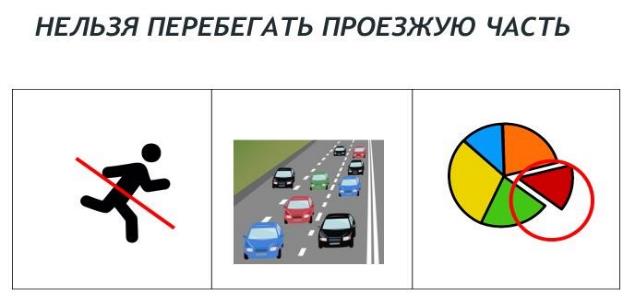 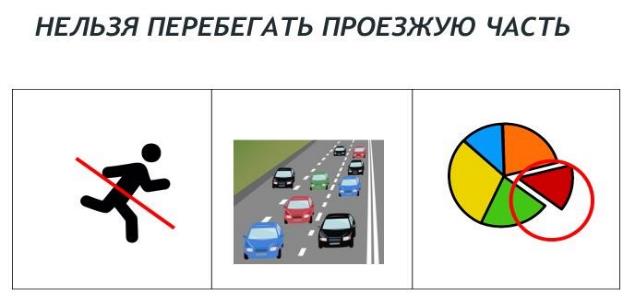 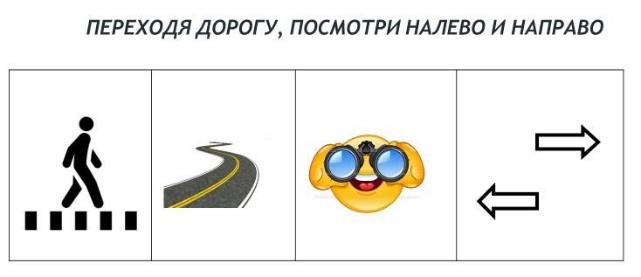 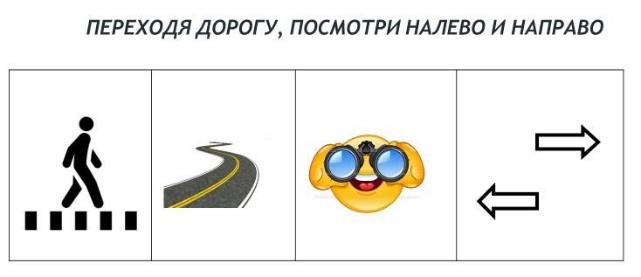 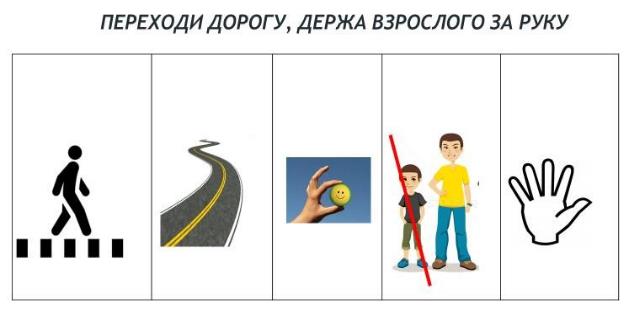 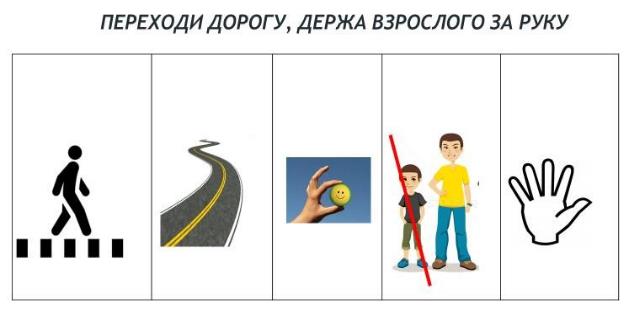 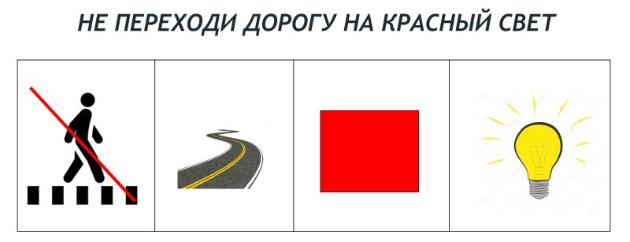 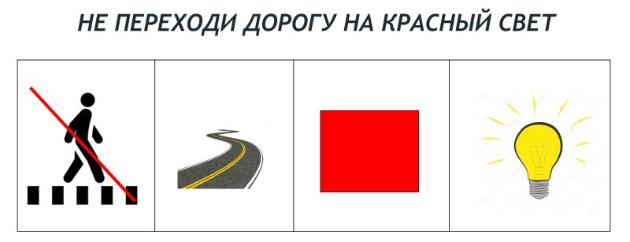 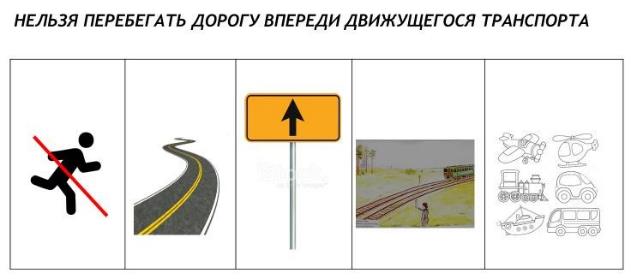 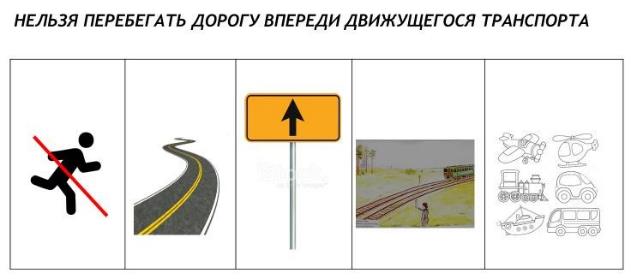 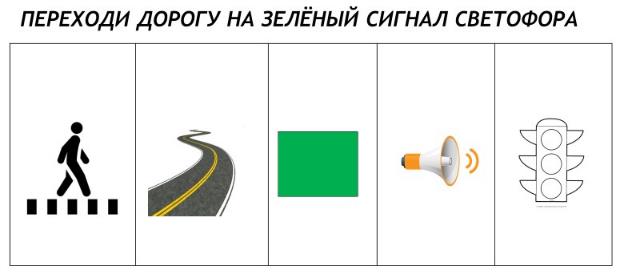 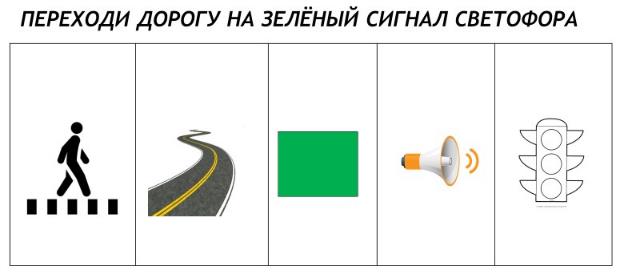 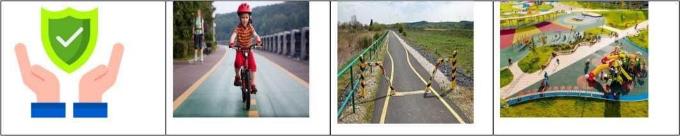 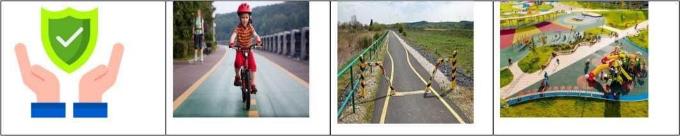 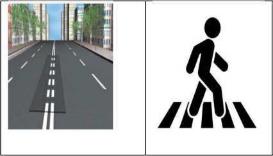 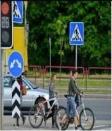 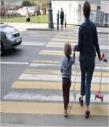 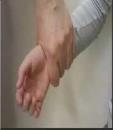 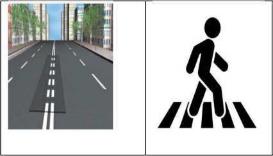 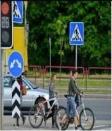 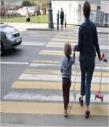 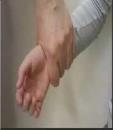 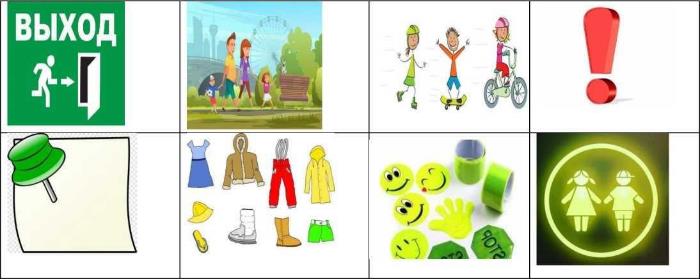 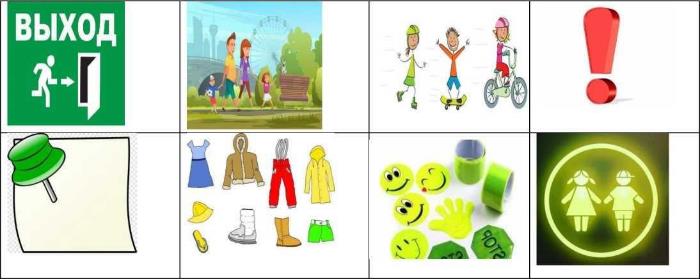 11                       ПРИЛОЖЕНИЕ 2                     Работа с мнемотаблицами  Описание метотаблиц При описании мнемотаблиц, свое внимание ребенок уже концентрирует на выявление главной сути. Работу на занятиях по мнемотаблицам необходимо строить в три этапа. этап: рассматривание таблицы и разбор того, что на ней изображено. этап: осуществление перекодирования информации, т. е. преобразование из абстрактных символов слов в образы. этап: осуществление пересказа или рассказа по заданной теме. Педагог предоставляет детям готовые мнемодорожки с правилами дорожного движения. Дети, «прочитав дорожку», называют это правило. Примеры правил: переходи дорогу по зеленому сигналу светофора; переходя дорогу, взрослый держит ребенка за запястье; нельзя переходить дорогу на красный свет; переходи дорогу на зеленый сигнал светофора; посмотри налево и направо, если машины остановились и нас видит водитель, только тогда осуществляй переход проезжей части; нельзя перебегать проезжую часть; ребенок должен идти по той части тротуара, которая удалена от проезжей части, а взрослый должен держать ребенка за запястье. 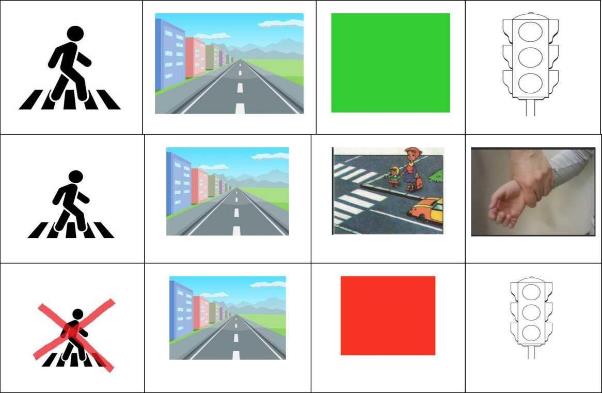 12 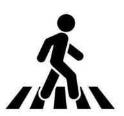 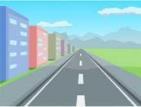 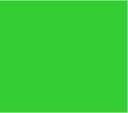 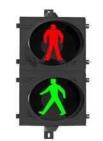 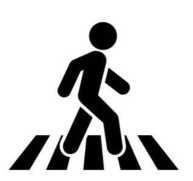 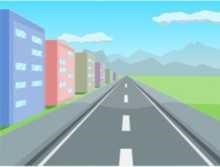 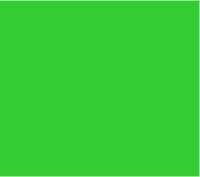 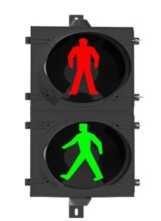 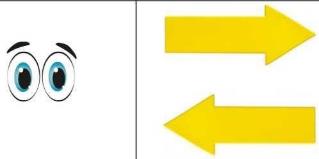 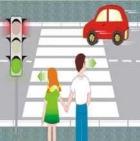 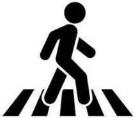 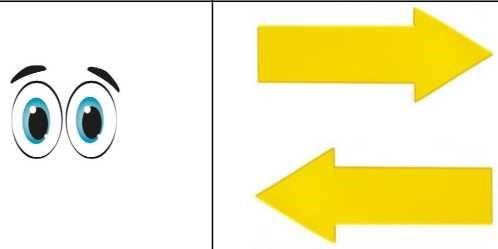 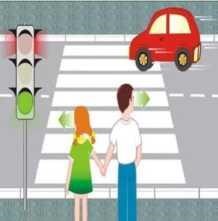 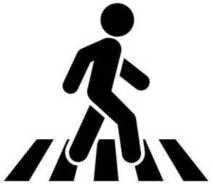 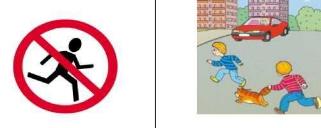 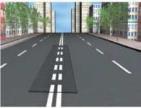 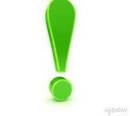 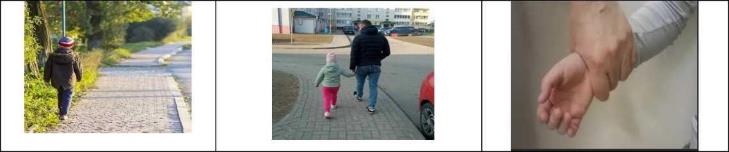 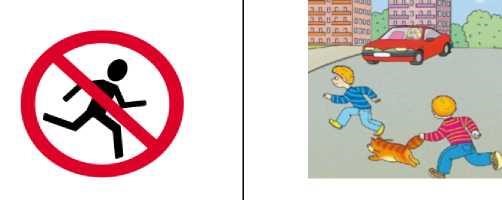 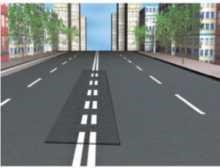 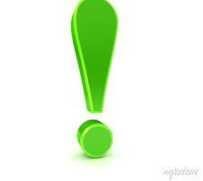 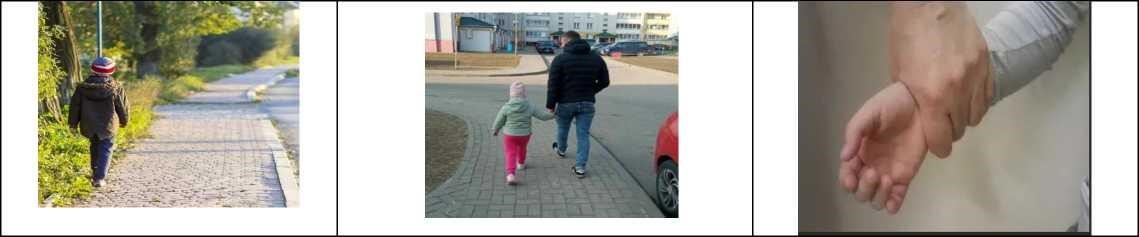 Правила поведения на дорогах в светлое и темное время суток» С помощью метотаблиц можно закрепить пройденный материал с помощью самостоятельного составления таблицы с принципом действия фликеров. Предложить детям разобрать мнемодорожки с правилами о том, как должен вести пешеход на дороге, какие правила дорожного движения должен соблюдать, чтобы ни попасть в аварию. Напоминать детям, с помощью мнемодорожек, что-защитная экипировка - это не просто модные аксессуары. Наколенники, налокотники, шлем и перчатки - все это позволит ребенку избежать травм.  Мнемотаблица принципа работы фликера 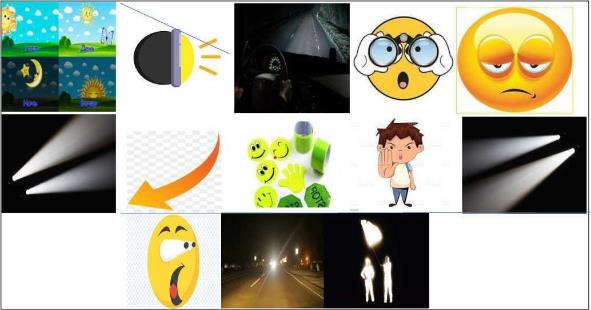                                  «Поведение в общественном транспорте» Одна из главных задач данного модуля — продолжать работу в направлении развития у детей рационального отношения к дороге и транспорту. С помощью мнемодорожек дети могут прочесть правила поведения в общественном транспорте, это поможет активизировать уже имеющиеся у детей знания об общественном транспорте и углублять их, используя наглядный материал. А добавив мнемоквадрат с проблемной ситуацией, поможет детям научиться выделять ключевые различия между этими ситуациями. Играя, понимать дорожную обстановку, уметь ориентироваться в ней, в частности при посадке, высадке, во время движения и ожидания общественного транспорта.                                      Примеры шифровки правил в мнемотаблицу. Общественный транспорт ждем на остановке подальше от дороги 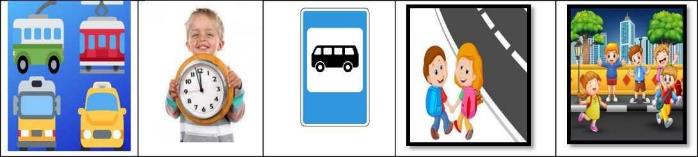               Входя в общественный транспорт, соблюдайте очередность 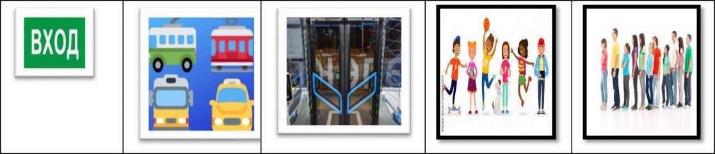 В автобусе нужно вести себя тихо и спокойно. Нельзя мешать другим пассажирам и отвлекать водителя. 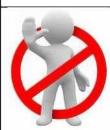 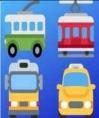 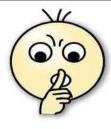 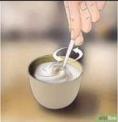 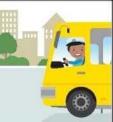 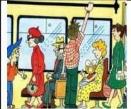 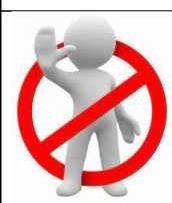 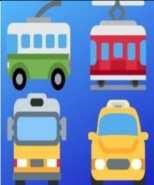 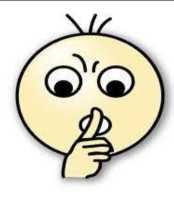 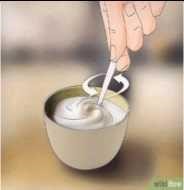 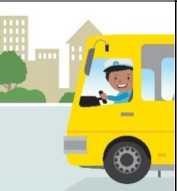 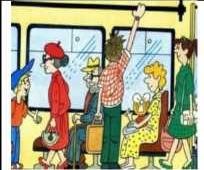 Входя в общественный транспорт необходимо снять рюкзаки, чтобы не мешать остальным 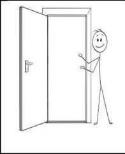 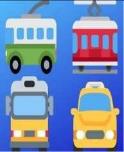 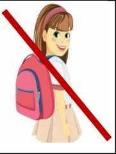 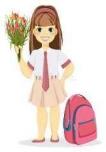 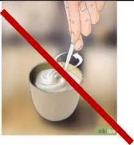 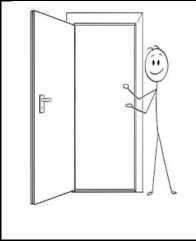 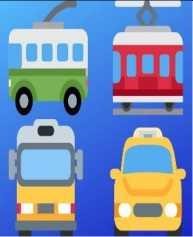 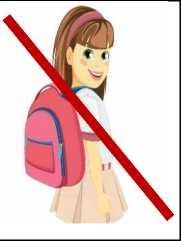 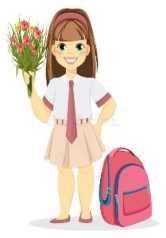 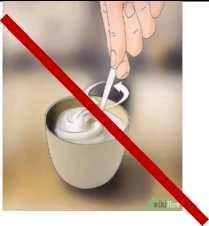    .  Всегда смотрите по сторонам при выходе из автобуса. 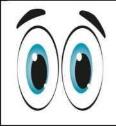 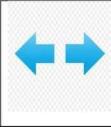 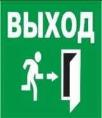 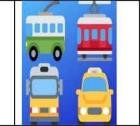 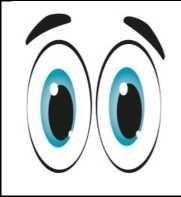 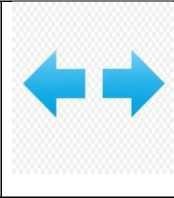 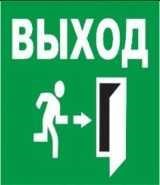 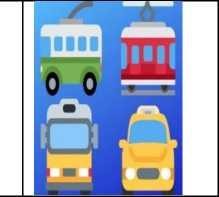                                                                                                                                    .         .                  ПРИЛОЖЕНИЕ 3 На основе мнемотаблиц можно сделать настольную игру «Найди нужный знак» на закрепление знаний дорожных знаков. Можно к каждому знаку подобрать стихотворение, что сделает занятие более эмоциональным. Игра «Найди нужный знак» Цель: закреплять знания детей о дорожных знаках; умение сравнивать и ориентироваться в них; классифицировать по видам: запрещающие, предупреждающие и информационно-указательные. Игра поможет детям научиться рассуждать, обобщать и классифицировать знаки. 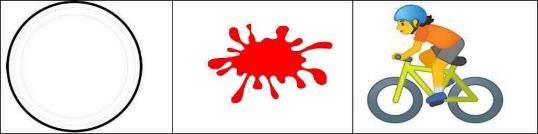 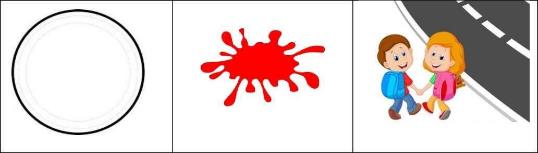 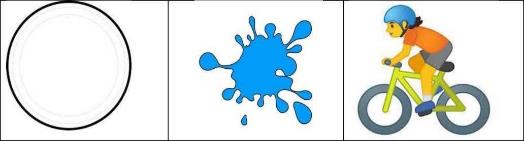 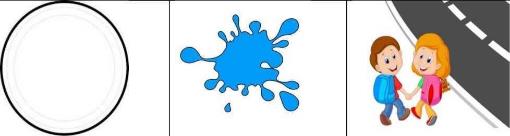 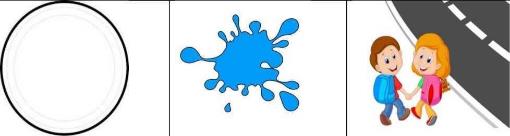 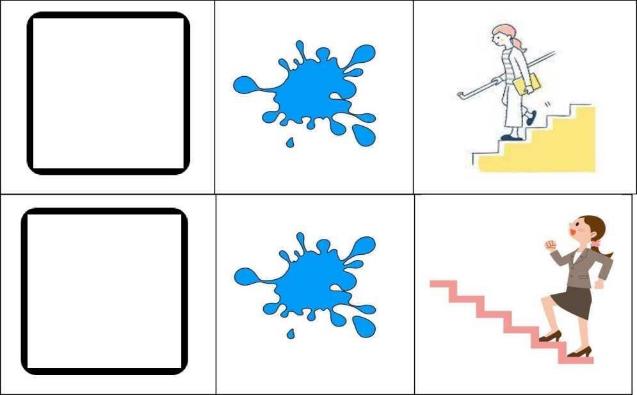 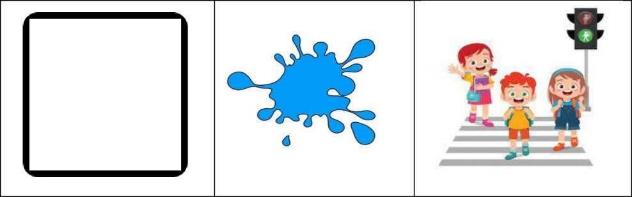 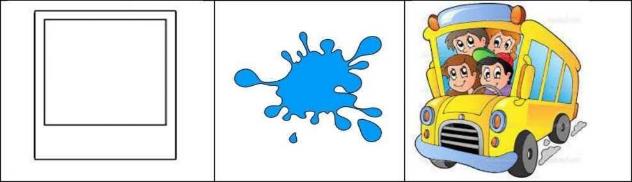 Игра «Дорожные примеры» Цель: Закрепить с детьми знания дорожных знаков и правил поведения на улицах. С помощью метода сложения символов, результат необходимо нарисовать. Какой из знаков является лишним? Почему?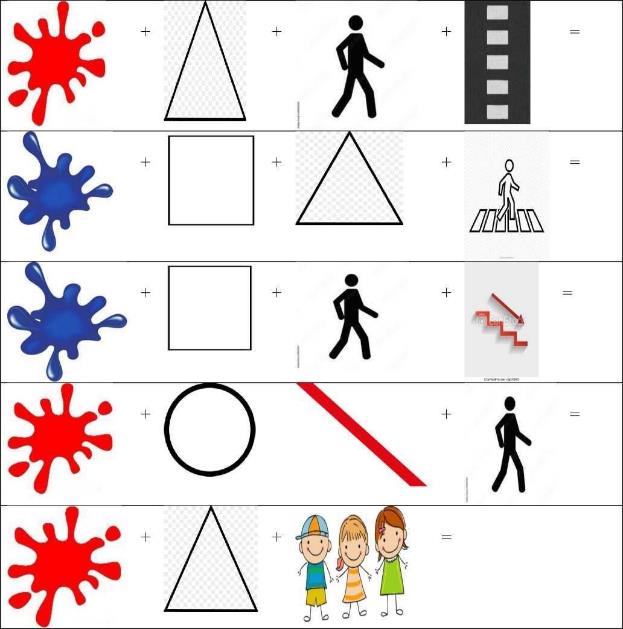                                                                                                                       ПРИЛОЖЕНИЕ 4 Заучивание стихотворений по «Правилам Дорожного Движения» (мнемотаблицы) Как работать: Для начала нужно прочитать детям стихотворение. А затем начинать разбирать его по строкам и выделять в строке главное слово, которое обозначается картинкой, что облегчит запоминание.  Пример : Три цвета есть у светофора.  Дети какое слово главное? (выставляется картинка со светофором, где нарисованы все три цвета) Дальше  -  Они понятны для шофера -, какое здесь слово главное? (выставляется картинка и т. д). Затем, когда все картинки выставлены в последовательности, начинается заучивание стихотворения, а картинки облегчают запоминание. Предложенные стихи помогут сделать общение более ярким, интересным, насыщенным.  Стихотворение «Светофор» 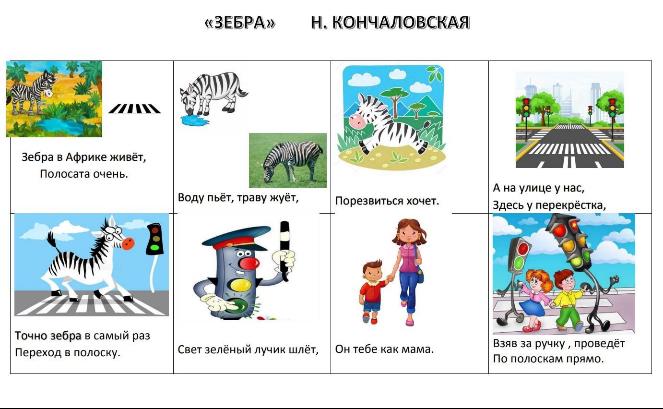 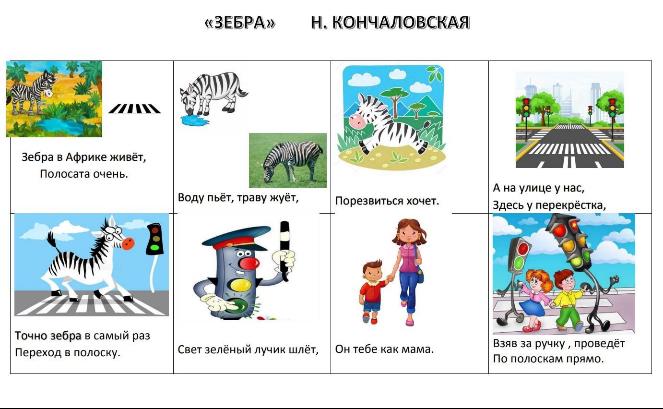 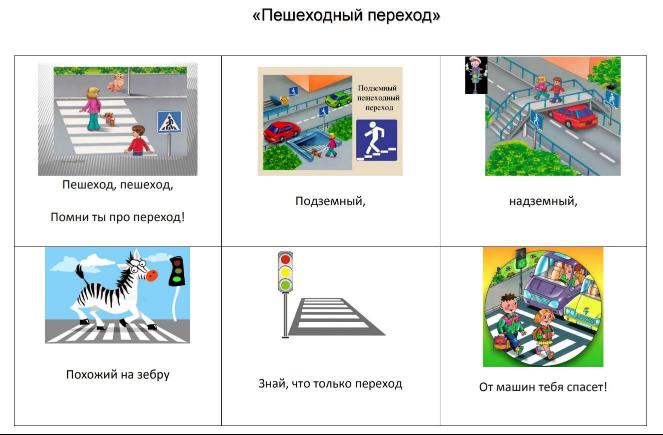 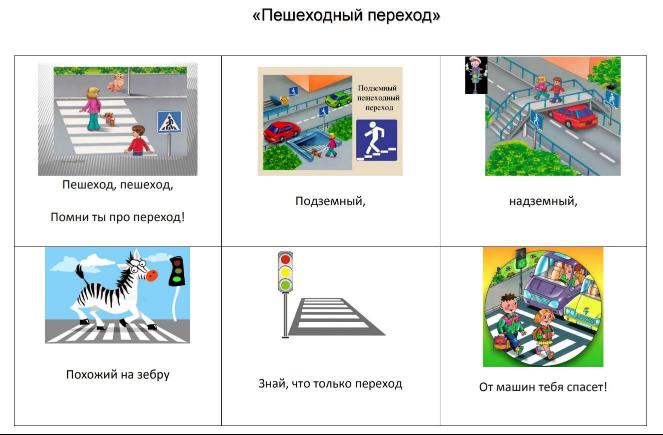 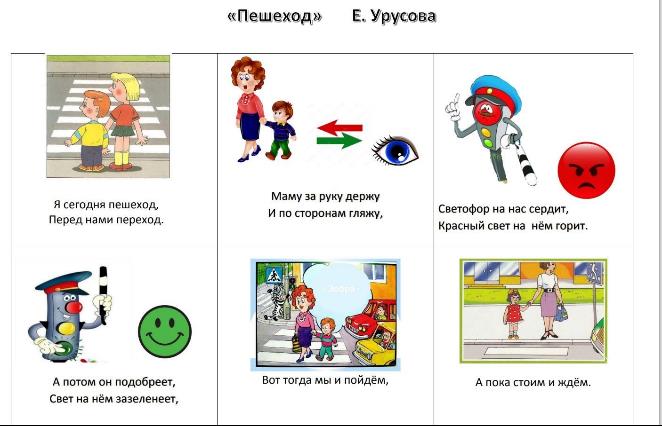 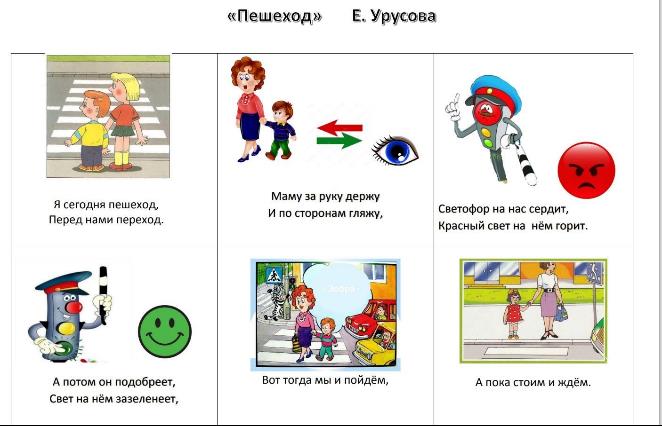 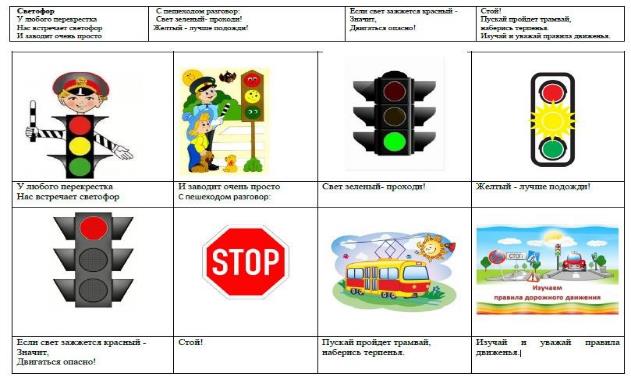 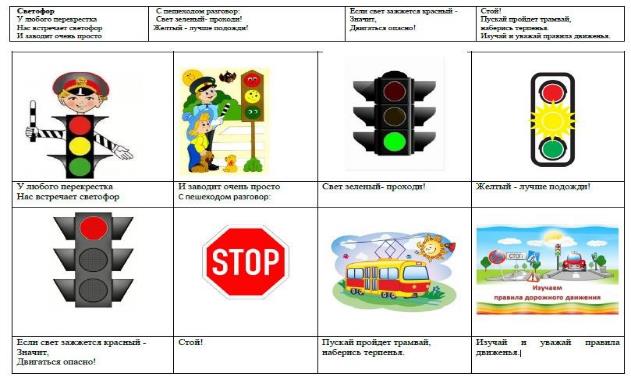 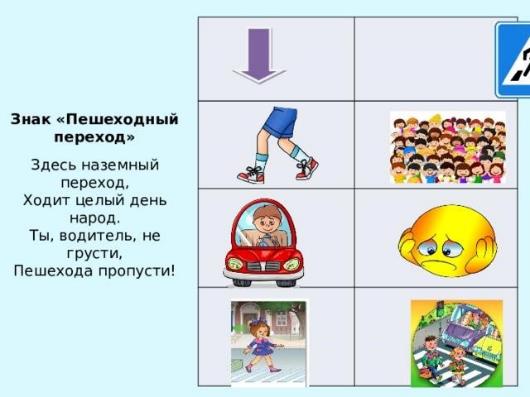 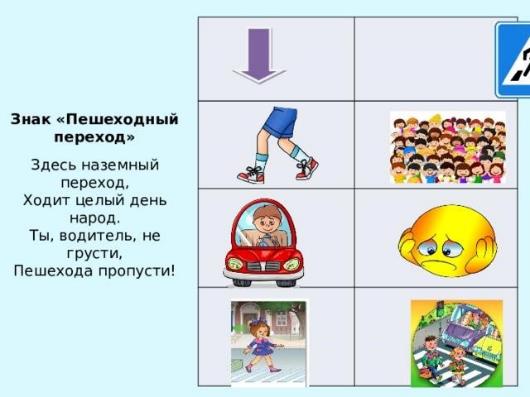 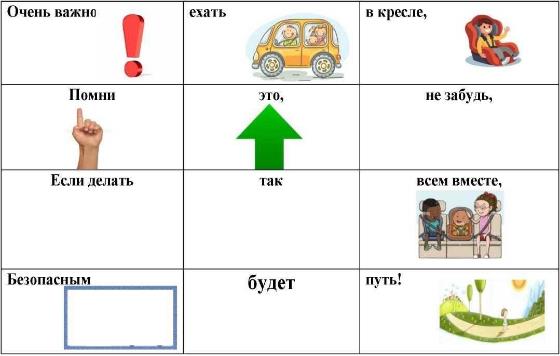 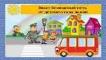 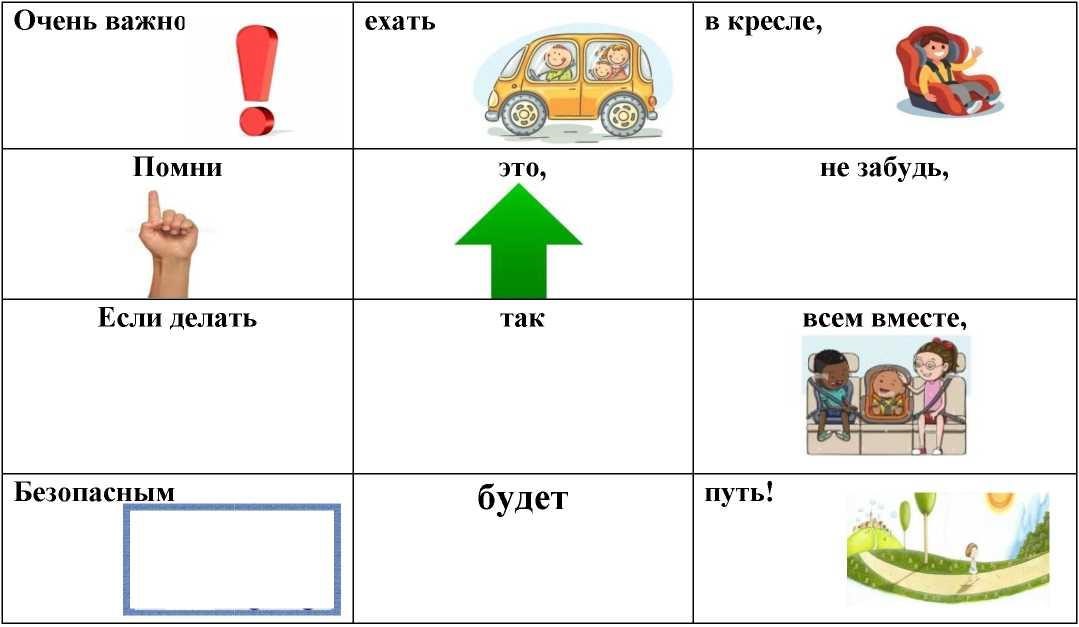 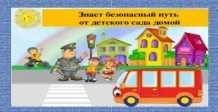 Если 	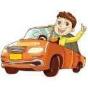 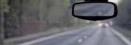 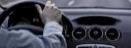 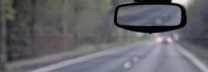 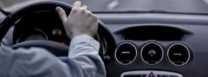 	В кресло 	сядь 	и пристегнись. 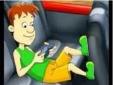 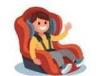 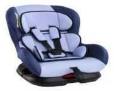 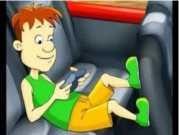 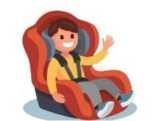 	Помаши 	прохожим 	ручкой, Маме с папой 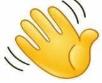 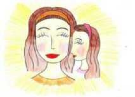 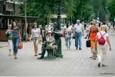 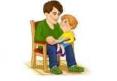 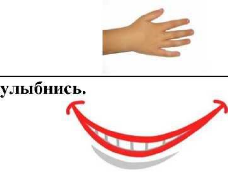 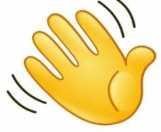 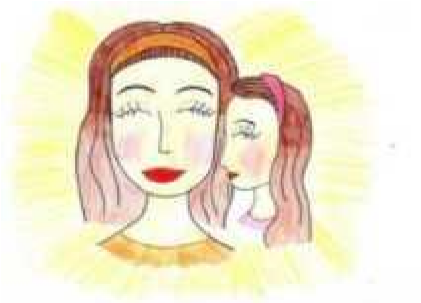 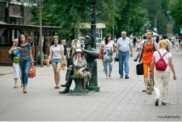 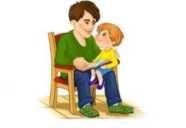 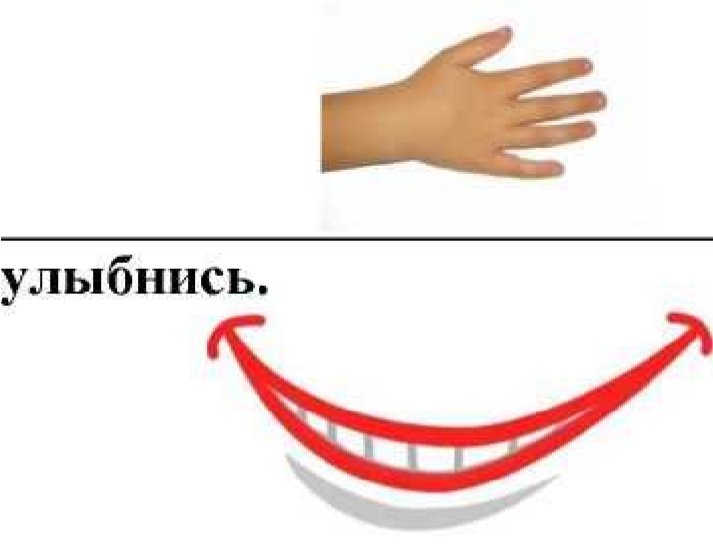 24                                                Оглавление   страницы Аннотация 3 Пояснительная записка 3 Заключение 6 Литература 7 Приложение 1. Работа с мнемодорожками (подборка мнемодорожек по ПДД) 8 Приложение 2. Работа с мнемотаблицами (подборка мнемотаблиц по ПДД) 12 Приложение 3. Подборка дидактических игр в виде мнемотаблиц 16 Приложение 4. Подборка мнемотаблиц для заучивания стихотворений по ПДД 19 Три цвета есть у светофора 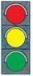 Они понятны для шофера 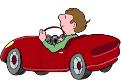 Красный цвет – проезда нет Красный цвет – проезда нет 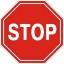 Желтый цвет – будь готов к пути 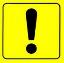 А зеленый свет кати. 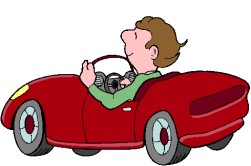 